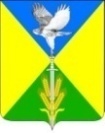 АДМИНИСТРАЦИЯ ВОЛЬНЕНСКОГО СЕЛЬСКОГО ПОСЕЛЕНИЯУСПЕНСКОГО РАЙОНА ПОСТАНОВЛЕНИЕот _________________			     			                            № _______с. Вольное Об утверждении методики прогнозирования поступлений по источникам финансирования дефицита бюджета на очередной финансовый годВ соответствии с пунктом 1 статьи 160.2 Бюджетного кодекса Российской Федерации, постановлением Правительства Российской Федерации от 26 мая 2016 года N 469 "Об общих требованиях к методике прогнозирования поступлений по источникам финансирования дефицита бюджета" п о с т а н о в л я ю:1. Утвердить прилагаемую методику прогнозирования поступлений по источникам финансирования дефицита бюджета на очередной финансовый год согласно приложению.2. Заведующему приемной администрации Вольненского сельского поселения Успенского района (Козлова) обеспечить направление настоящего постановления для размещения (опубликования) на официальном сайте администрации Вольненского сельского поселения Успенского района в информационно-телекоммуникационной сети «Интернет».3. Контроль за выполнением настоящего постановления оставляю за собой.4. Постановление вступает в силу на следующий день со дня его подписания.Исполняющий обязанности главы Вольненского сельского поселенияУспенского района                                                                   Д.А. ФедотовПроект подготовлен и внесен: Главный специалист, финансист администрации Вольненского сельского                                Т.В.Антоновапоселения Успенского района                                                _________2016 годПроект согласован:Ведущий специалист, юрист администрации Вольненского сельского                                О.В. Козленко   поселения Успенского района                                                  _________2016 годЗаведующий приемной  администрации				Вольненского сельского 						М.Н. Козловапоселения Успенского района                                                  __________2016 год